2018专业技术人员继续教育培训计划根据《广东省专业技术人员继续教育条例》的有关规定，专业技术人员进行职称评定必须参加继续教育培训课程 。广东顺德创业培训学院作为佛山市顺德区专业技术人员继续教育基地，将于2018年举办专业技术人员继续教育培训班，欢迎学员报名参加，具体事宜如下：一、课程内容（2018年继续教育培训课程）二、培训费用按照广东省物价局《关于我省专业技术人员继续教育培训收费问题的复函》（粤价函[2012]823号）规定，资料费按实收取。三、报名、培训流程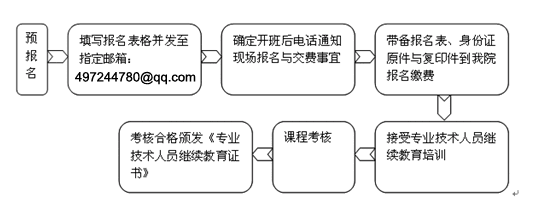 备注：1、申报专业技术资格评审的时间一般为每年8月份，请各专业技术人员安排好时间报名参加培训，以免耽误当年申报评审；四、报名方式报名时间：星期一至星期五  上午8:00--12:00 下午2:00--5:30报名地点：顺德区大良德胜东路顺德职业技术学院学术交流中心6楼611室；培训地点：顺德职业技术学院          如企业报名人数足够开班，可在企业现场培训              咨询电话：龙老师  0757-22328503  13802484288  e-mail: 497244780@qq.com 专业技术人员继续教育培训报名表报名点：□大良点  □顺职院说明：1、现场提交报名表时，请同时提交1张1寸彩色近照。2、培训费用一经收取，如非我中心原因，恕不退还，请按时参加课程。类型课程名称登记学时公需课1、习近平新时代中国特色社会主义思想9公需课2、改革开放与创新发展9公需课3、乡村振兴战略9公需课4、粤港澳大湾区建设面临的机遇和挑战9专业课5、电气控制技术与PLC应用42专业课6、DSP原理及应用42专业课7、Pro/Engineer三维设计30专业课8、CorelDraw操作应用技术42专业课9、设计基础42专业课10、网页设计与制作18专业课11、网络与信息安全30专业课12、零部件设计与加工工艺36专业课13、工业机器人应用36专业课14、食品安全和卫生现场管理42专业课15、涂料调色理论与实务42专业课16、智能家电控制技术42专业课17、电路分析方法42专业课18、制冷设备电气与控制系统培训18专业课19、制冷工艺设计42专业课20、经营战略管理30专业课21、知识产权的国际保护12专业课22、中国制造202518选修课23、经济应用文写作12选修课24、商务沟通技巧12选修课25、压力管理与情绪管理12选修课26、个人与团队管理12级  别继续教育任务费  用初级工程师累计不少于12天或72学时其中：公需科目3天或18学时专业科目7天或42学时选修科目2天或12学时公需科目90元中级工程师累计不少于12天或72学时其中：公需科目3天或18学时专业科目7天或42学时选修科目2天或12学时专业科目210元高级工程师累计不少于12天或72学时其中：公需科目3天或18学时专业科目7天或42学时选修科目2天或12学时选修科目60元姓  名出生年月出生年月工作单位（盖章）年   月   日工作单位（盖章）年   月   日性  别民族最高学历最高学历工作单位（盖章）年   月   日工作单位（盖章）年   月   日身份证号码工作单位（盖章）年   月   日工作单位（盖章）年   月   日工作单位工作单位（盖章）年   月   日工作单位（盖章）年   月   日部  门职  务职  务工作单位（盖章）年   月   日工作单位（盖章）年   月   日联系电话（手机）通讯地址通讯地址毕业院校所学专业所学专业现专业技术资格现专业技术资格现专业技术资格报名参加培训课程情况参加培训课程名称参加培训课程名称参加培训课程名称参加培训课程名称参加培训课程名称参加培训课程名称参加培训课程名称学时参加培训时间参加培训时间报名参加培训课程情况1、1、1、1、1、1、1、报名参加培训课程情况2、2、2、2、2、2、2、报名参加培训课程情况3、3、3、3、3、3、3、报名参加培训课程情况4、4、4、4、4、4、4、报名参加培训课程情况5、5、5、5、5、5、5、收费情况记录应缴：        元；实缴：        元应缴：        元；实缴：        元应缴：        元；实缴：        元应缴：        元；实缴：        元应缴：        元；实缴：        元应缴：        元；实缴：        元应缴：        元；实缴：        元应缴：        元；实缴：        元应缴：        元；实缴：        元应缴：        元；实缴：        元收费情况记录□未开发票    □已开发票    □其他：□未开发票    □已开发票    □其他：□未开发票    □已开发票    □其他：□未开发票    □已开发票    □其他：□未开发票    □已开发票    □其他：□未开发票    □已开发票    □其他：□未开发票    □已开发票    □其他：□未开发票    □已开发票    □其他：□未开发票    □已开发票    □其他：□未开发票    □已开发票    □其他：收费情况记录教材领取：□是    □否    □其他：        教材领取盖章处教材领取：□是    □否    □其他：        教材领取盖章处教材领取：□是    □否    □其他：        教材领取盖章处教材领取：□是    □否    □其他：        教材领取盖章处教材领取：□是    □否    □其他：        教材领取盖章处教材领取：□是    □否    □其他：        教材领取盖章处教材领取：□是    □否    □其他：        教材领取盖章处教材领取：□是    □否    □其他：        教材领取盖章处教材领取：□是    □否    □其他：        教材领取盖章处教材领取：□是    □否    □其他：        教材领取盖章处提交资料情况□应交资料已齐全    □尚有资料未递交齐全：                 □应交资料已齐全    □尚有资料未递交齐全：                 □应交资料已齐全    □尚有资料未递交齐全：                 □应交资料已齐全    □尚有资料未递交齐全：                 □应交资料已齐全    □尚有资料未递交齐全：                 □应交资料已齐全    □尚有资料未递交齐全：                 □应交资料已齐全    □尚有资料未递交齐全：                 □应交资料已齐全    □尚有资料未递交齐全：                 □应交资料已齐全    □尚有资料未递交齐全：                 □应交资料已齐全    □尚有资料未递交齐全：                 学员声明：本表格所填内容正确无误，所提交的证明文件和照片真实有效。学员签名：               日期：      年   月   日学员声明：本表格所填内容正确无误，所提交的证明文件和照片真实有效。学员签名：               日期：      年   月   日学员声明：本表格所填内容正确无误，所提交的证明文件和照片真实有效。学员签名：               日期：      年   月   日学员声明：本表格所填内容正确无误，所提交的证明文件和照片真实有效。学员签名：               日期：      年   月   日学员声明：本表格所填内容正确无误，所提交的证明文件和照片真实有效。学员签名：               日期：      年   月   日学员声明：本表格所填内容正确无误，所提交的证明文件和照片真实有效。学员签名：               日期：      年   月   日学员声明：本表格所填内容正确无误，所提交的证明文件和照片真实有效。学员签名：               日期：      年   月   日学员声明：本表格所填内容正确无误，所提交的证明文件和照片真实有效。学员签名：               日期：      年   月   日学员声明：本表格所填内容正确无误，所提交的证明文件和照片真实有效。学员签名：               日期：      年   月   日学员声明：本表格所填内容正确无误，所提交的证明文件和照片真实有效。学员签名：               日期：      年   月   日学员声明：本表格所填内容正确无误，所提交的证明文件和照片真实有效。学员签名：               日期：      年   月   日